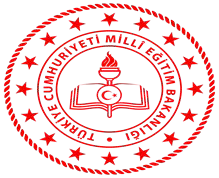 YALOVAİL MİLLİ EĞİTİM MÜDÜRLÜĞÜ23 NİSAN ULUSAL EGEMENLİK VE ÇOCUK BAYRAMI ETKİNLİKLERİ KAPSAMINDA MÜDÜRLÜĞÜMÜZE BAĞLI OKUL ÖNCESİ VE İLKOKULLAR ARASI MİNİK ÇİZERLER  23 NİSANI ÇİZERLER YARIŞMASI ŞARTNAMESİYARIŞMANIN KONUSUBENİM İÇİN 23 NİSANAMACI23 Nisan Ulusal Egemenlik Ve Çocuk Bayramı her yıl ülkemizde coşkuyla kutlanmaktadır.Cumhuriyetimizin 100.Yılında Yarının Yetişkinleri Olan Çocuklarımızın, Mustafa Kemal Atatürk’ün Tüm Dünya Çocuklarına Armağan Ettiği Ulusal Egemenlik Ve Çocuk Bayramı’nın 100. Yılıyla İlgili Duygu Ve Düşüncelerini, Çizim Yoluyla Dile Getirmeleri Ve Yarışmada Değerlendirilen Eserler Arasından Seçilecek Olan Eserden 23 Minik Yazar 23 Nisanı Yazar Temalı 23 Nisan Kitabını Resimlemek Amaçlanmıştır.YARIŞMAYA KATILIM ŞARTLARIYARIŞMA ŞARTLARI     1.Yarışmaya ilimiz genelindeki resmi ve özel tüm Okul Öncesi Öğrencileri Ve İlkokulların 1 Ve 2 Sınıf Öğrencileri Katılabilecektir.2.Her ÇİZER sadece bir (1) eserle yarışmaya katılabilir. 3. RESİMLER 35 x 50 ebadındaki resim kâğıdına çizilmelidir. Katılımcılar öğrenim çağına uygun olarak kendi anlatım biçimlerine uygun her türlü tekniği ve malzemeyi kullanmakta serbesttirler, kolaj çalışması hariç . (Sulu boya, pastel boya, yağlıboya, kuru boya, guaj vb)4.Yarışma koşulları okul müdürlükleri tarafından öğrencilere duyurulacaktır.Okullarda, İlçe Millî Eğitim Müdürlüklerinde ve İl Millî Eğitim Müdürlüklerinde eserleri değerlendirmek ve birinci olan eserleri seçmek için bir komisyon oluşturulacaktır. Oluşturulacak komisyonlarda öncelikli olarak Görsel Sanatlar öğretmenleri görevlendirilmeli, bunun mümkün olmadığı durumlarda ise diğer branş öğretmenleri arasından görevlendirme yapılmalıdır.5.Eserlerin hiçbir bölümünde reklam içerikli veya bir sponsora ait olabilecek logo ve herhangi bir markayı temsil edebilecek görsel veya yazılı içerik kullanılmamalıdır.6.Katılımcılar http://yalova.meb.gov.tr/ adresinden, “Katılım Formu” ve “Yarışma Şartnamesi” ne ulaşabilir. “Katılım Formu”nu doldurmak ve resimlerini teslim etmek suretiyle başvuru yapabilirler. Aksi durumda bu eserler değerlendirme dışı bırakılacaktır. Yarışmaya gönderilecek eserlerin ön yüzüne hiçbir bilgi yazılmayacak ve eserin arka yüzünün sol alt köşesinde EK-1 de yer alan etikete yer verilecektir. Etiketsiz eserler kabul edilmeyecektir. (Eserler: çerçevesiz, paspartusuz olacaktır.)7.Kırışmış ve yıpranmış eserler kabul edilmeyecektir.8.Eser teslimi, genel kurallarda da belirtildiği gibi Okul ve İlçe Millî Eğitim Müdürlükleri tarafından yapılacak olup, bireysel başvurular kabul edilmeyecektir.9.RESİMLER, İlçe okulları İlçe Millî Eğitim Müdürlüğü üzerinden İl Millî Eğitim Müdürlüğü’ne, Merkezdeki okullar ise  İl Millî Eğitim Müdürlüğü’ne teslim edilecektir.10.Yarışmanın son başvuru tarihine kadar RESİMLERİN (hem fiziki ve hem de resmi yazıyla) teslim edilmesi gerekir.11.Gönderim aşamasındaki gecikmeler veya aksamalar dikkate alınmayacak olup, RESİMLERİN İl Millî Eğitim Müdürlüğü’ne teslim tarihi baz alınacaktır.12.Yarışmaya gönderilecek RESİMLERİN üzerine öğrenci veya okuluyla ilgili kişisel bilgiler yazılamaz.14.Yarışmaya katılacak öğrencinin ve okulun iletişim bilgilerini içeren bilgiler ekte yer alan “Ek 1: Yarışma Başvuru Formuna” yazılacaktır.15.Alıntı veya kopya olduğu, başka bir yarışmaya veya herhangi bir yayın grubuna gönderilmiş olduğu tespit edilen eserler iptal edilecek ve eser sahibi hiçbir hak iddia edemeyecektir.16.Belirtilen şartları taşımayan eserler değerlendirmeye alınmayacaktır.17.Başvuru yapılan eserin, Türkiye Cumhuriyeti Anayasası, Millî Eğitim Temel Kanunu ile Türk Millî Eğitiminin genel amaçlarına uygun olarak, ilgili yasal düzenlemelerde belirtilen ilke, esas ve amaçlara aykırılık teşkil etmeyecek şekilde hazırlanması gerekmektedir. Bu şekilde hazırlanmayan eserler değerlendirilmeye alınmayacaktır.18.Eser içeriklerinde geçecek olan özel ve tüzel kişilere ait isimlerin kullanımıyla ilgili yasal hak ve sorumluluklar katılımcıya aittir.19.İl Milli Eğitim Müdürlüğü, eser ile ilgili her türlü tasarruf hakkına sahiptir. Yarışma ile ilgili değişiklik yapma hakkı, internet sitesinden önceden duyurmak kaydıyla Yalova İl Millî Eğitim Müdürlüğüne aittir.20.Başvurusunu tamamlayan her katılımcı kılavuzdaki tüm hususları kabul etmiş sayılacaktır.YARIŞMA TAKVİMİ1	Tanıtım ve Duyuru	04.03.20242	Eserlerin seçilmesi ve İlçe Milli Eğitim Müdürlüğüne Teslim Tarihi	05.04.20243	İlçe birincilerinin seçilmesi	10.04.20244	İlçeden seçilen sözlüğün İl Mili Eğitim Müdürlüğüne Teslimi	12.04.20245	İl birincisinin seçilmesi	06.05.2024UYGULAMAYA İLİŞKİN AÇIKLAMALAROKULLAR1.Yarışma koşulları okul müdürlüğü tarafından öğretmen ve öğrencilere duyurulacaktır.2.Okul müdürlüklerinde en az bir Görsel Sanatlar Öğretmeni olmak üzere komisyonlar kurulacaktır.3.Okul müdürlüklerinde kurulan komisyon tarafından; yarışmaya katılan öğrencilerin hazırlamış oldukları eserlerin özgün olmadığı tespit edilenler tutanakla belirlenerek değerlendirmeye alınmayacaktır.4.OKUL ÖNCESİ KURUMLAR: Okul komisyonları okul 1, 2, ve 3’sünü seçerek, eserin arka yüzünün sol alt köşesinde EK-1 de yer alan etikete yer vererek il/ilçe yarışmasına Ek- 2 deki tutanak doldurularak göndereceklerdir. Yarışmaya gönderilecek eserlerin ön yüzüne hiçbir bilgi yazılmayacak, Etiketsiz eserler kabul edilmeyecektir.İLKOKULLAR: İlkokullar 1 Ve 2 Sınıfların Her Birinin 1.2.3 ‘Lerini Seçerek, resimlerin arka yüzünün sol alt köşesinde EK-1 de yer alan etikete yer vererek il/ilçe yarışmasına Ek- 2 deki tutanak doldurularak göndereceklerdir. Yarışmaya gönderilecek eserlerin ön yüzüne hiçbir bilgi yazılmayacak, Etiketsiz eserler kabul edilmeyecektir.İLÇELERİlçelerde, ilçe komisyonu ilçedeki Okul Öncesi Okulların Her Birinin İlçe 1.2.3.’Sünü ve ilkokulların 1 ve 2 sınıflarının her birinin 1.2.3.’sünü ayrı ayrı gruplayarak tek bir zarf içinde Ek-2 deki tutanak doldurularak il yarışmasına göndereceklerdir. İl yarışmasında 5 ilçeden gelen eserler merkez ilçe ile birleştirilerek Anaokulların 1.2.3 Leri Ve İlkokulların 1ve 2 sınıflarının 1.2.3’üleri Belirlenecek Seçilen Resimler  23 Minik Yazar 23 Nisanı Yazar Kitabının Resimlenmesinde Kullanılacaktır.•Katılan tüm öğrenciler için Katılım Formu Ve Taahhütname (Ek-3) ve veli izin onayı bölümünün doldurulması ve veli tarafından imzalanması zorunludur.•Katılımcılar http://yalova.meb.gov.tr/ adresinden, “Katılım Formu” ve “Yarışma Şartnamesi” ne ulaşabilir. “Katılım Formu”nu doldurmak ve eserlerini teslim etmek suretiyle okullarına başvuru yapabilirler. Aksi durumda bu eserler değerlendirme dışı bırakılacaktır. DEĞERLENDİRME KRİTERLERİESERLERİN DEĞERLENDİRİLMESİ1. Okulöncesi Okullar  Ve İlkokul kategorileri her sınıf düzeyinde ayrı ayrı değerlendirilecektir. Her okul ve sınıfın 1.2.3.sü belirlenecektir.2.Yarışmaya katılan eserler; ilçelerde İlçe Yürütme Komisyonu tarafından değerlendirilecektir.3.İl Yürütme Komisyonu tarafından yapılacak değerlendirme sonucunda 9 eser belirlenecektir.ESERLERİN ÖDÜLLENDİRİLMESİ1. Yarışmaya katılan tüm eser sahiplerine katılım belgesi düzenlenecektir.23 NİSAN kutlama programında öğrencilere verilecektir.2. İl Yürütme Komisyonu tarafından yapılacak değerlendirme sonucunda BELİRLENEN 23 ESERDEN ‘’23 MİNİK YAZAR 23 NİSANI YAZAR’’ kitabı hazırlanıp resimlenerek bakanlığa gönderilecektir.İLETİŞİM BİLGİLERİYarışma ile ilgili her türlü yazışma ve bilgi almak için aşağıdaki mail adres ve telefon numarası kullanılacaktır.E-mail: arge77@meb.gov.trTelefon: 0226 814 16 32 Dahili:1418 EK 1- EtiketEk-2  Okullar    …………………………………… ANAOKULU / İLKOKULU DEĞERLENDİRME KOMİSYONU TUTANIĞI“23 NİSAN ULUSAL EGEMENLİK VE ÇOCUK BAYRAMI” kapsamında ilimiz genelindeki OKULÖNCESİ/İLKOKUL öğrencileri arasında  Minik ÇİZERLER 23 Nisanı ÇİZERLER  temasıyla düzenlenen yarışmada okulumuzdan  gönderilen  RESİMLER  “Okulumuz Değerlendirme Komisyonu” üyelerince değerlendirilmeye alınmış ve sonucunda aşağıda okulu, adı, soyadı ve sınıfı belirlenen öğrencilerin eserleri  dereceye layık görülmüştür.İşbu tutanak komisyonumuz tarafından imza altına alınmıştır.                                                                        …./…./2024KOMİSYON BAŞKANIOkul MüdürüEK-2 İLÇE    YALOVA  ………….    İLÇE MİLLÎ EĞİTİM MÜDÜRLÜĞÜ İLÇE DEĞERLENDİRME KOMİSYONU TUTANIĞI“23 NİSAN ULUSAL EGEMENLİK VE ÇOCUK BAYRAMI” kapsamında ilimiz genelindeki OKULÖNCESİ/İLKOKUL öğrencileri arasında  Minik ÇİZERLER 23 Nisanı ÇİZERLER  temasıyla düzenlenen yarışmada OKULÖNCESİ ve İLKOKULLARDAN Müdürlüğümüze gönderilen RESİMLER  “İl /ilçe Değerlendirme Komisyonu” üyelerince değerlendirilmeye alınmış ve sonucunda aşağıda okulu, adı, soyadı ve sınıfı belirlenen öğrencilerin eserleri il/ilçe dereceye layık görülmüştür.İş bu tutanak komisyonumuz tarafından imza altına alınmıştır.                                                                       …./…./2024KOMİSYON BAŞKANIİlçe Millî Eğitim Şube MüdürüEK-3YALOVA MİLLİ EĞİTİM MÜDÜRLÜĞÜ              23 NİSAN ULUSAL EGEMENLİK VE ÇOCUK BAYRAMI                            Minik ÇİZERLER 23 Nisanı ÇİZERLER                              KATILIM FORMU VE TAAHHÜTNAME23  NİSAN  ULUSAL  EGEMENLİK  VE ÇOCUK BAYRAMI kapsamında düzenlenen yarışmaya velisi bulunduğum öğrencimin katılmasına izin veriyorum ……./……./2024Ad-Soyad - İmzaÖğrenci Velisinin İletişim Bilgileri Velisinin (KİŞİNİN AÇIK RIZASI İLE) Adı-Soyadı	:Ev Telefon	:Gsm-telefon	:Adres	:E-posta	:Puan DerecesiÖğrencilerin yaş dönemlerine uygun bir şekilde hayal gücünü kullanma ve geliştirme becerisi50Öğrencilerin yine yaş dönemlerine uygun bir şekilde sergiledikleri yaratıcılığa, duyarlılığa ve özgün görsel biçimleme ya da ifadelendirme becerisi25Tercih ettiği resim tekniğini yeterli ve amacına uygun bir düzeyde kullanıp kullanmadığı25Toplam100İLİİLÇESİÖğrencinin:Adı ve soyadı:SınıfıCinsiyetiOkulun:AdıAdresiTelefon No:SINIFLARDERECESİOKUL ADI   ÖĞRENCİNİNESER ADISINIFLARDERECESİOKUL ADIADI SOYADIESER ADIOKUL ÖNCESİBİRİNCİOKUL ÖNCESİİKİNCİOKUL ÖNCESİÜÇÜNCÜ 1 SINIFBİRİNCİ 1 SINIFİKİNCİ 1 SINIFÜÇÜNCÜ  2 SINIFBİRİNCİ  2 SINIFİKİNCİ  2 SINIFÜÇÜNCÜSINIFLARDERECESİOKUL ADI   ÖĞRENCİNİNESER ADISINIFLARDERECESİOKUL ADIADI SOYADIESER ADIOKUL ÖNCESİBİRİNCİOKUL ÖNCESİİKİNCİOKUL ÖNCESİÜÇÜNCÜ 1 SINIFBİRİNCİ 1 SINIFİKİNCİ 1 SINIFÜÇÜNCÜ  2 SINIFBİRİNCİ  2 SINIFİKİNCİ  2 SINIFÜÇÜNCÜÖĞRENCİNİN :ÖĞRENCİNİN :ÖĞRENCİNİN :ÖĞRENCİNİN :Adı ve SoyadıSınıfıOKUL :OKUL :OKUL :OKUL :AdıAdresiİlçeTelefonE-posta